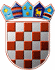                             REPUBLIKA HRVATSKA                KRAPINSKO-ZAGORSKA ŽUPANIJA          Povjerenstvo za provedbu Javnog natječaja za prijam u službuvježbenika u Upravni odjel za gospodarstvo, poljoprivredu, promet,                  komunalnu infrastrukturu i EU fondove KLASA: 112-06/17-01/21URBROJ: 2140/01-06-17-22Krapina, 22. rujna 2017.                Na temelju članka 20. stavka 4. alineje 3. Zakona o službenicima i namještenicima u lokalnoj i područnoj (regionalnoj) samoupravi («Narodne novine», broj 86/08. i 61/11.), Povjerenstvo za provedbu Javnog natječaja za prijam u službu vježbenika u Upravni odjel za gospodarstvo, poljoprivredu, promet, komunalnu infrastrukturu i EU fondove, upućujePOZIV NA PRETHODNU PROVJERU ZNANJA I SPOSOBNOSTIDana 29. rujna 2017. godine (petak) s početkom u 7.30 sati u zgradi sjedišta Krapinsko-zagorske županije u Krapini, Magistratska 1, u dvorani za sastanke, održati će se postupak prethodne provjere znanja i sposobnosti kandidata za prijam u službu vježbenika u Upravni odjel za gospodarstvo, poljoprivredu, promet, komunalnu infrastrukturu i EU fondove, a temeljem Javnog natječaja za prijam u službu vježbenika u Upravni odjel za gospodarstvo, poljoprivredu, promet, komunalnu infrastrukturu i EU fondove koji je objavljen u „Narodnim novinama“, broj 88/17. od 1. rujna 2017, godine, pri Hrvatskom zavodu za zapošljavanje i na službenoj web stranici Krapinsko-zagorske županije www.kzz.hr dana 1. rujna 2017. godine.Formalne uvjete propisane Javnim natječajem ispunjavaju i mogu pristupiti prethodnoj provjeri znanja i sposobnosti za radno mjesto vježbenika kandidati sljedećih inicijala i godina rođenja:  M.M. (1987.),J.V. (1993.),P.J. (1993.),M.L. (1991.),P.K. (1993.),N.G. (1991.) iD.R. (1991.). Kandidati i kandidatkinje su dužni, kada pristupe testiranju, predočiti osobnu iskaznicu radi identifikacije. Ako kandidat ili kandidatkinja ne pristupe testiranju, smatrati će se da su povukli prijavu.Opis poslova, podaci o plaći, način obavljanja prethodne provjere znanja i sposobnosti kandidata i iz kojeg područja te pravni i drugi izvori za pripremanje kandidata za prethodnu provjeru znanja i sposobnosti objavljeni su u na web stranici Krapinsko-zagorske županije www.kzz.hr .Prethodnu provjeru znanja i sposobnosti provodi Povjerenstvo za provedbu Javnog natječaja za prijam u službu vježbenika u Upravni odjel za gospodarstvo, poljoprivredu, promet, komunalnu infrastrukturu i EU fondove. Ovaj Poziv objaviti će se na web stranici Krapinsko-zagorske županije, www.kzz.hr  i na Oglasnoj ploči Krapinsko-zagorske županije u prizemlju zgrade sjedišta Krapinsko-zagorske županije u Krapini, Magistratska 1.                                                                                    PREDSJEDNICA POVJERENSTVA                                                                                                    Petra Vrančić Lež, v. r.